Краткосрочный план урока по русскому языкуПриложениеДескрипторы к составлению текстаДля работы в группахЩёчки какие?____________________                  Шапочка какая?____________________Спинка какая? ____________________                                          Шарфик какой?_________Крылья какие?____________	Грудка какая?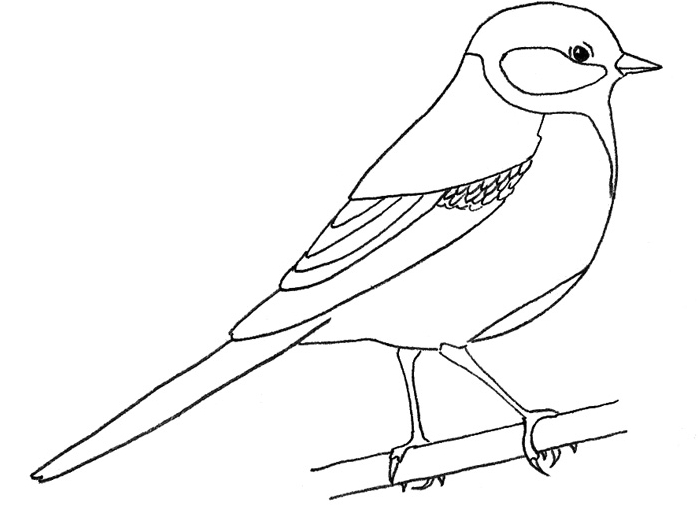 ______________________Хвост какой?_____________________________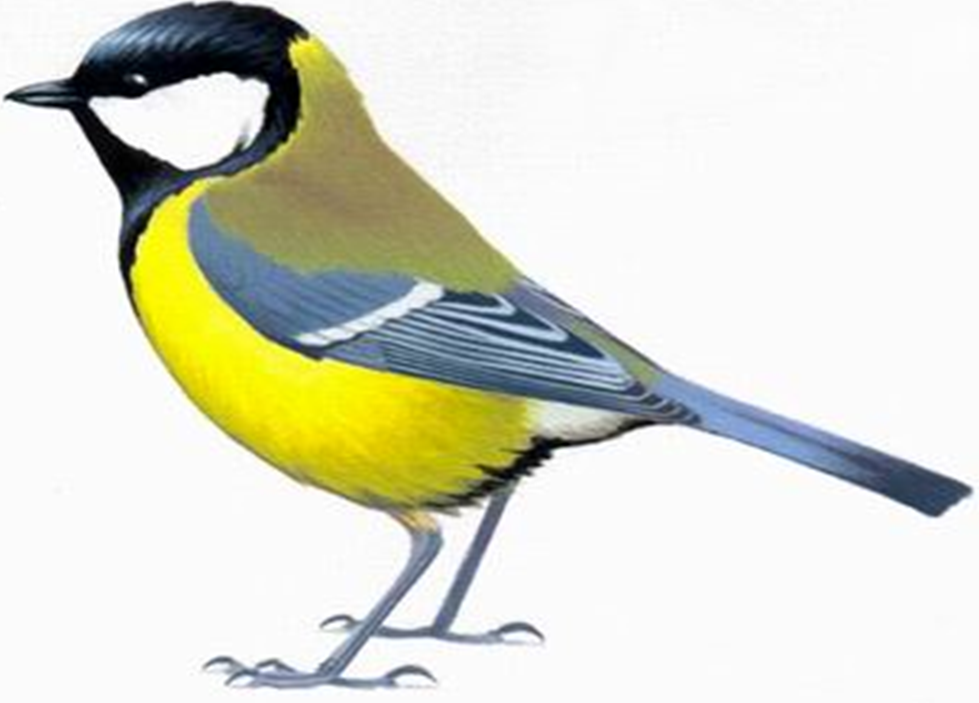 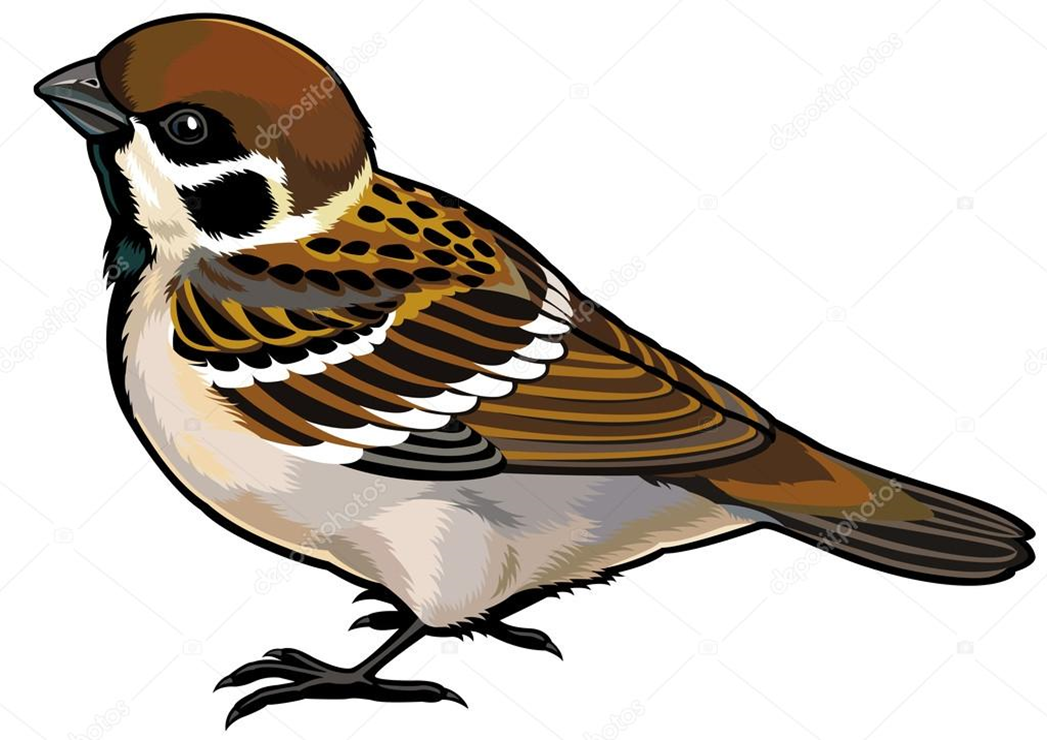 Индивидуальная карточкаСиничкаСиница ………….. птица. (небольшая). На голове у неё ………….. шапочка и ……….щёчки. (чёрная, белые). Грудка у птички ……………., спинка……….. (жёлтенькая, зеленоватая). Крылья у синицы……………, хвост………… (серые)  Эта птичка живёт ………..(в лесах). Зимой перебирается ………………..(к жилью человека).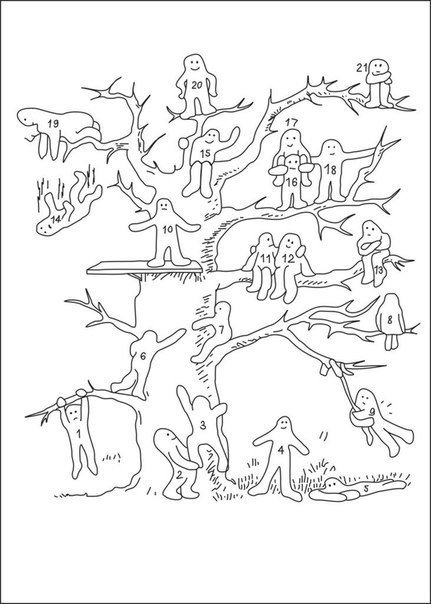 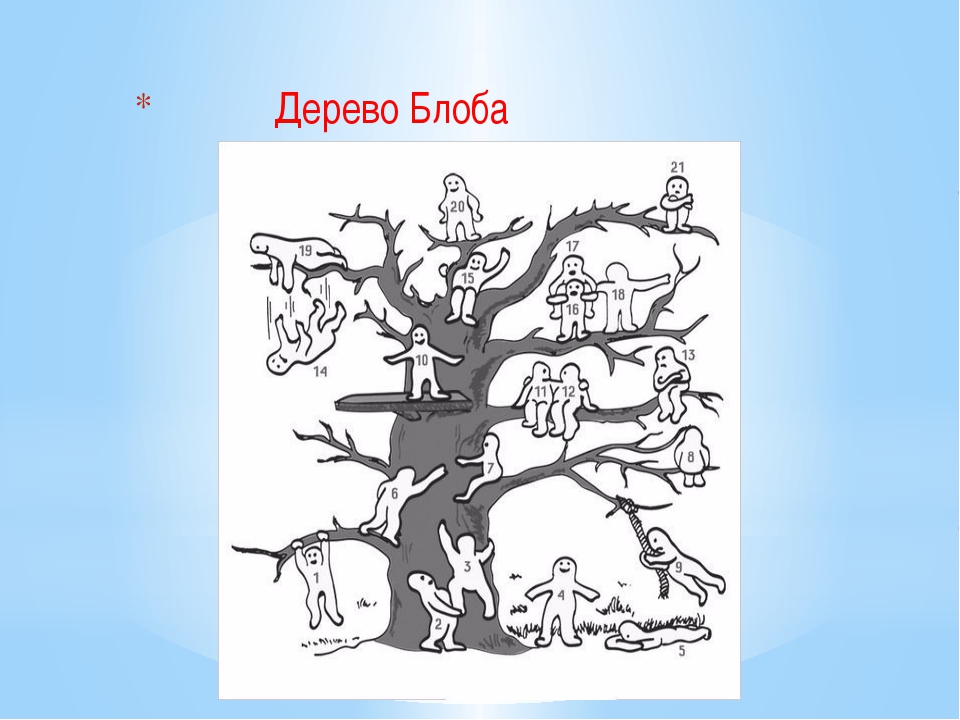 Рубрика «А знаете ли вы, что…..»1.Синицы легко поддаются приручению и отличаются доверчивостью. Набравшись терпения, можно покормить даже вполне «диких» синиц в лесу или парке с ладони.2.Синицы во время полёта редко машут крыльями, что, однако, не мешает им летать со впечатляющей скоростью.3.На зиму синицы не улетают на юг, но перебираются из лесов в города, потому что там проще найти место, где можно погреться.4.Синицы кормят своих птенцов по 30-40 раз в час.5.На Руси существовал указ, запрещавший убийство синицы под страхом большого штрафа.6.Чёрный хлеб для синиц чрезвычайно опасен.7Летом среднестатистическая синица за день поедает 300-400 гусениц, то есть съедает за день пищи столько же, сколько весит сама.8.Вопреки своему названию, синего цвета в оперении синиц почти нет. Точнее, есть, но совсем чуть-чуть, и только у лазоревок, которые также относятся к этому виду.9.Синица очень прожорлива - ест она в течение дня почти непрерывно, причем даже в том случае если не голодна: она все равно охотится для того, чтобы спрятать добычу, а потом, когда проголодается, - съесть.10. Название «синица» произошло не от синевы оперения этих птиц. Из наших синиц голубые пёрышки встречаются только у лазоревки, и то лишь на макушке.11.Имя своё синицы получили за звонкие песни, напоминающие перезвон колокольчика: «Зинь-зинь!»12. Синичья семья «многодетна», в ней бывает до 15 птенцов, чтобы прокормить которых родители буквально обшаривают все близлежайшие деревья, старательно собирая гусениц, бабочек, личинок и т.п.13. Синицы разных видов зимой объединяются в стаи с дятлами и пищухами и такими группами кочуют по лесу в поисках еды.14. Синица кричит утром – к морозной ночи, вечером свистит – к ясному дню.15. Синицы появляются стайками около домов – жди холодов.16. Синица пищит и жмется к дому – к морозу.17. Много синиц на кормушках – к метели, снегопаду.18. Синицы рано улетают в теплые края – скоро похолодает.19. Появление у кормушки лазоревки – к счастью.20. Стучит в окно синица – к доброму известию, подарку.21.Когда сядет на руку синица, нужно загадать желание, и если птаха подаст голос – загаданному сбыться.22. Поймать во сне синицу – знак преодоления неприятностей, достижения целей.23. У большой синицы много разных названий. За ловкие прыжки по веткам зовут её "кузнечиком", за размеры - "большаком", ну а за звонкую песню - на иностранный манер - "зинзивером".Сквозная тема:Сквозная тема:Сквозная тема:Окружающая средаОкружающая средаОкружающая средаШкола: Новоишимская СШ №1Школа: Новоишимская СШ №1Школа: Новоишимская СШ №1Школа: Новоишимская СШ №1Школа: Новоишимская СШ №1Школа: Новоишимская СШ №1Дата: 19.04.2018 г.Дата: 19.04.2018 г.Дата: 19.04.2018 г.ФИО учителя: Набокова С.Ю.ФИО учителя: Набокова С.Ю.ФИО учителя: Набокова С.Ю.Класс: 2 «Б» класс.Класс: 2 «Б» класс.Класс: 2 «Б» класс.Количество присутствующих:отсутствующих:Количество присутствующих:отсутствующих:Количество присутствующих:отсутствующих:Лексическая тема:Лексическая тема:Лексическая тема:Портрет птицы.Портрет птицы.Портрет птицы.Тема урока:Тема урока:Тема урока:Развитие речи: описание птицы.Развитие речи: описание птицы.Развитие речи: описание птицы.Цели обучения, которые достигаются на данном уроке (ссылка на учебную программу):Цели обучения, которые достигаются на данном уроке (ссылка на учебную программу):Цели обучения, которые достигаются на данном уроке (ссылка на учебную программу):Цели обучения, которые достигаются на данном уроке (ссылка на учебную программу):Цели обучения, которые достигаются на данном уроке (ссылка на учебную программу):Цели обучения, которые достигаются на данном уроке (ссылка на учебную программу):2.1.4.1 участвовать в диалоге, высказывая свое мнение и выслушивая мнения других2.2.4.1 определять типы текстов – описание, повествование – по их особенностям с помощью учителя2.3.4.1 создавать небольшие тексты разных типов и стилей с использованием слов и/или изображений для раскрытия темы и основной мысли2.1.4.1 участвовать в диалоге, высказывая свое мнение и выслушивая мнения других2.2.4.1 определять типы текстов – описание, повествование – по их особенностям с помощью учителя2.3.4.1 создавать небольшие тексты разных типов и стилей с использованием слов и/или изображений для раскрытия темы и основной мысли2.1.4.1 участвовать в диалоге, высказывая свое мнение и выслушивая мнения других2.2.4.1 определять типы текстов – описание, повествование – по их особенностям с помощью учителя2.3.4.1 создавать небольшие тексты разных типов и стилей с использованием слов и/или изображений для раскрытия темы и основной мысли2.1.4.1 участвовать в диалоге, высказывая свое мнение и выслушивая мнения других2.2.4.1 определять типы текстов – описание, повествование – по их особенностям с помощью учителя2.3.4.1 создавать небольшие тексты разных типов и стилей с использованием слов и/или изображений для раскрытия темы и основной мысли2.1.4.1 участвовать в диалоге, высказывая свое мнение и выслушивая мнения других2.2.4.1 определять типы текстов – описание, повествование – по их особенностям с помощью учителя2.3.4.1 создавать небольшие тексты разных типов и стилей с использованием слов и/или изображений для раскрытия темы и основной мысли2.1.4.1 участвовать в диалоге, высказывая свое мнение и выслушивая мнения других2.2.4.1 определять типы текстов – описание, повествование – по их особенностям с помощью учителя2.3.4.1 создавать небольшие тексты разных типов и стилей с использованием слов и/или изображений для раскрытия темы и основной мыслиРазвитиенавыков:Развитиенавыков:1.4 Участие в диалоге, соблюдая речевые нормы в зависимости от ситуацииобщения2.4 Определение типов и стилей текстов3.4 Написание текстов разных типов и стилей с использованием различныхформ представления1.4 Участие в диалоге, соблюдая речевые нормы в зависимости от ситуацииобщения2.4 Определение типов и стилей текстов3.4 Написание текстов разных типов и стилей с использованием различныхформ представления1.4 Участие в диалоге, соблюдая речевые нормы в зависимости от ситуацииобщения2.4 Определение типов и стилей текстов3.4 Написание текстов разных типов и стилей с использованием различныхформ представления1.4 Участие в диалоге, соблюдая речевые нормы в зависимости от ситуацииобщения2.4 Определение типов и стилей текстов3.4 Написание текстов разных типов и стилей с использованием различныхформ представленияКритерии успеха (Предполагаемый результат):Критерии успеха (Предполагаемый результат):Все учащиеся смогут:Узнают о написании текста-описания.Написать текст-описание.Большинство учащихся смогут:Отгадать загадку.Назвать опорные слова.Нарисовать словесный портрет птички.Составлять текст по вопросам и опорным словам.Участвовать в диалоге, высказывая свое мнение и выслушивая мнениядругих.Определять типы текстов – описание, повествование – по их особенностямс помощью учителя.Писать каллиграфическим почерком слова и предложения.Некоторые учащиеся смогут:Рассказать о помощи птицам.Все учащиеся смогут:Узнают о написании текста-описания.Написать текст-описание.Большинство учащихся смогут:Отгадать загадку.Назвать опорные слова.Нарисовать словесный портрет птички.Составлять текст по вопросам и опорным словам.Участвовать в диалоге, высказывая свое мнение и выслушивая мнениядругих.Определять типы текстов – описание, повествование – по их особенностямс помощью учителя.Писать каллиграфическим почерком слова и предложения.Некоторые учащиеся смогут:Рассказать о помощи птицам.Все учащиеся смогут:Узнают о написании текста-описания.Написать текст-описание.Большинство учащихся смогут:Отгадать загадку.Назвать опорные слова.Нарисовать словесный портрет птички.Составлять текст по вопросам и опорным словам.Участвовать в диалоге, высказывая свое мнение и выслушивая мнениядругих.Определять типы текстов – описание, повествование – по их особенностямс помощью учителя.Писать каллиграфическим почерком слова и предложения.Некоторые учащиеся смогут:Рассказать о помощи птицам.Все учащиеся смогут:Узнают о написании текста-описания.Написать текст-описание.Большинство учащихся смогут:Отгадать загадку.Назвать опорные слова.Нарисовать словесный портрет птички.Составлять текст по вопросам и опорным словам.Участвовать в диалоге, высказывая свое мнение и выслушивая мнениядругих.Определять типы текстов – описание, повествование – по их особенностямс помощью учителя.Писать каллиграфическим почерком слова и предложения.Некоторые учащиеся смогут:Рассказать о помощи птицам.ЯзыковаяцельЯзыковаяцельОсновные термины и словосочетания:Текст – описание, части текста, предложение-зачин, основная часть,концовка, тема текста, заголовок текста, иллюстрации, опорные слова,упражнение, вопрос, ответ, загадка, рисунок.Используемый язык для диалога/письма на уроке:Вопросы для обсуждения:– Чем можно кормить синиц?- Как выглядит синичка?Основные термины и словосочетания:Текст – описание, части текста, предложение-зачин, основная часть,концовка, тема текста, заголовок текста, иллюстрации, опорные слова,упражнение, вопрос, ответ, загадка, рисунок.Используемый язык для диалога/письма на уроке:Вопросы для обсуждения:– Чем можно кормить синиц?- Как выглядит синичка?Основные термины и словосочетания:Текст – описание, части текста, предложение-зачин, основная часть,концовка, тема текста, заголовок текста, иллюстрации, опорные слова,упражнение, вопрос, ответ, загадка, рисунок.Используемый язык для диалога/письма на уроке:Вопросы для обсуждения:– Чем можно кормить синиц?- Как выглядит синичка?Основные термины и словосочетания:Текст – описание, части текста, предложение-зачин, основная часть,концовка, тема текста, заголовок текста, иллюстрации, опорные слова,упражнение, вопрос, ответ, загадка, рисунок.Используемый язык для диалога/письма на уроке:Вопросы для обсуждения:– Чем можно кормить синиц?- Как выглядит синичка?ТрёхъязычиеТрёхъязычиеСалеметсiз бе! Здравствуйте! good afternoon, ewreybody!Hello! What is yor name?Hello! My name is Тitmouse!СарышымышықСалеметсiз бе! Здравствуйте! good afternoon, ewreybody!Hello! What is yor name?Hello! My name is Тitmouse!СарышымышықСалеметсiз бе! Здравствуйте! good afternoon, ewreybody!Hello! What is yor name?Hello! My name is Тitmouse!СарышымышықСалеметсiз бе! Здравствуйте! good afternoon, ewreybody!Hello! What is yor name?Hello! My name is Тitmouse!СарышымышықПривитиеценностейПривитиеценностейЦенности, основанные на национальной идее «Мәңгілік ел»: казахстанский патриотизм и гражданская ответственность; уважение; сотрудничество; труд и творчество; открытость; образование в течение всей жизни.Ценности, основанные на национальной идее «Мәңгілік ел»: казахстанский патриотизм и гражданская ответственность; уважение; сотрудничество; труд и творчество; открытость; образование в течение всей жизни.Ценности, основанные на национальной идее «Мәңгілік ел»: казахстанский патриотизм и гражданская ответственность; уважение; сотрудничество; труд и творчество; открытость; образование в течение всей жизни.Ценности, основанные на национальной идее «Мәңгілік ел»: казахстанский патриотизм и гражданская ответственность; уважение; сотрудничество; труд и творчество; открытость; образование в течение всей жизни.МежпредметныесвязиМежпредметныесвязиЛитература * физическая культура * самопознание * трудовое обучениеЛитература * физическая культура * самопознание * трудовое обучениеЛитература * физическая культура * самопознание * трудовое обучениеЛитература * физическая культура * самопознание * трудовое обучениеНавыкииспользования ИКТНавыкииспользования ИКТНа данном уроке учащиеся  не используют ИКТНа данном уроке учащиеся  не используют ИКТНа данном уроке учащиеся  не используют ИКТНа данном уроке учащиеся  не используют ИКТПредварительныезнанияПредварительныезнанияЗвуки и буквы, гласные и согласные звуки, печатные и рукописные буквы,алфавитные названия букв, слог, язык – средство человеческого общения,высказывание, текст, тема и основная мысль текста, заглавие и структуратекста, текст-описание, языковые и неязыковые средства общения, устная иписьменная речь, предложение, прописная буква в начале предложения и вименах собственных, знаки препинания в конце предложения, видыпредложений по цели высказывания и интонации, сила голоса и темп речи,словосочетание, главное и зависимое слово в словосочетании, алфавитныйпорядок слов, перенос слов, ударные и безударные гласные, мягкий знакна конце и в середине слов, твердые и мягкие согласные, правописание жи-ши, ча-ща, чу-щу, чк, чн, нщ, рщ, шн, звонкие и глухие согласные, звук [й],разделительный Ь, состав слова, окончание, корень, приставка, суффикс,родственные и однокоренные слова, лексическое значение слова, слова-предметы, слова-признаки, слова-действия, имена собственные, омонимы,синонимы, антонимы, части речи, имя существительное, слова сабстрактным и конкретным значением, род имён существительных,единственное и множественное число существительных, имяприлагательное, род имени прилагательного, единственное имножественное число прилагательных, глагол, начальная форма глагола,единственное и множественное число глаголов, настоящее, прошедшее,будущее (простое) время глагола, предлог, союз, правописание предлогов иприставок, сочинение, изложение.Звуки и буквы, гласные и согласные звуки, печатные и рукописные буквы,алфавитные названия букв, слог, язык – средство человеческого общения,высказывание, текст, тема и основная мысль текста, заглавие и структуратекста, текст-описание, языковые и неязыковые средства общения, устная иписьменная речь, предложение, прописная буква в начале предложения и вименах собственных, знаки препинания в конце предложения, видыпредложений по цели высказывания и интонации, сила голоса и темп речи,словосочетание, главное и зависимое слово в словосочетании, алфавитныйпорядок слов, перенос слов, ударные и безударные гласные, мягкий знакна конце и в середине слов, твердые и мягкие согласные, правописание жи-ши, ча-ща, чу-щу, чк, чн, нщ, рщ, шн, звонкие и глухие согласные, звук [й],разделительный Ь, состав слова, окончание, корень, приставка, суффикс,родственные и однокоренные слова, лексическое значение слова, слова-предметы, слова-признаки, слова-действия, имена собственные, омонимы,синонимы, антонимы, части речи, имя существительное, слова сабстрактным и конкретным значением, род имён существительных,единственное и множественное число существительных, имяприлагательное, род имени прилагательного, единственное имножественное число прилагательных, глагол, начальная форма глагола,единственное и множественное число глаголов, настоящее, прошедшее,будущее (простое) время глагола, предлог, союз, правописание предлогов иприставок, сочинение, изложение.Звуки и буквы, гласные и согласные звуки, печатные и рукописные буквы,алфавитные названия букв, слог, язык – средство человеческого общения,высказывание, текст, тема и основная мысль текста, заглавие и структуратекста, текст-описание, языковые и неязыковые средства общения, устная иписьменная речь, предложение, прописная буква в начале предложения и вименах собственных, знаки препинания в конце предложения, видыпредложений по цели высказывания и интонации, сила голоса и темп речи,словосочетание, главное и зависимое слово в словосочетании, алфавитныйпорядок слов, перенос слов, ударные и безударные гласные, мягкий знакна конце и в середине слов, твердые и мягкие согласные, правописание жи-ши, ча-ща, чу-щу, чк, чн, нщ, рщ, шн, звонкие и глухие согласные, звук [й],разделительный Ь, состав слова, окончание, корень, приставка, суффикс,родственные и однокоренные слова, лексическое значение слова, слова-предметы, слова-признаки, слова-действия, имена собственные, омонимы,синонимы, антонимы, части речи, имя существительное, слова сабстрактным и конкретным значением, род имён существительных,единственное и множественное число существительных, имяприлагательное, род имени прилагательного, единственное имножественное число прилагательных, глагол, начальная форма глагола,единственное и множественное число глаголов, настоящее, прошедшее,будущее (простое) время глагола, предлог, союз, правописание предлогов иприставок, сочинение, изложение.Звуки и буквы, гласные и согласные звуки, печатные и рукописные буквы,алфавитные названия букв, слог, язык – средство человеческого общения,высказывание, текст, тема и основная мысль текста, заглавие и структуратекста, текст-описание, языковые и неязыковые средства общения, устная иписьменная речь, предложение, прописная буква в начале предложения и вименах собственных, знаки препинания в конце предложения, видыпредложений по цели высказывания и интонации, сила голоса и темп речи,словосочетание, главное и зависимое слово в словосочетании, алфавитныйпорядок слов, перенос слов, ударные и безударные гласные, мягкий знакна конце и в середине слов, твердые и мягкие согласные, правописание жи-ши, ча-ща, чу-щу, чк, чн, нщ, рщ, шн, звонкие и глухие согласные, звук [й],разделительный Ь, состав слова, окончание, корень, приставка, суффикс,родственные и однокоренные слова, лексическое значение слова, слова-предметы, слова-признаки, слова-действия, имена собственные, омонимы,синонимы, антонимы, части речи, имя существительное, слова сабстрактным и конкретным значением, род имён существительных,единственное и множественное число существительных, имяприлагательное, род имени прилагательного, единственное имножественное число прилагательных, глагол, начальная форма глагола,единственное и множественное число глаголов, настоящее, прошедшее,будущее (простое) время глагола, предлог, союз, правописание предлогов иприставок, сочинение, изложение.Ход урокаХод урокаХод урокаХод урокаХод урокаХод урокаЭтапы урока, tЗапланированная деятельность на урокеЗапланированная деятельность на урокеЗапланированная деятельность на урокеЗапланированная деятельность на урокеРесурсыНачало урока0-1Создание положительного эмоционального настроя.Салеметсiз бе! Здравствуйте! good afternoon, ewreybody!Приветствие “Здравствуйте!”Учащиеся поочередно касаются одноименных пальцев рук своего соседа, начиная с больших пальцев и говорят:желаю (соприкасаются большими пальцами);успеха (указательными);большого (средними);во всём (безымянными);и везде (мизинцами);Здравствуйте! (прикосновение всей ладонью)Создание положительного эмоционального настроя.Салеметсiз бе! Здравствуйте! good afternoon, ewreybody!Приветствие “Здравствуйте!”Учащиеся поочередно касаются одноименных пальцев рук своего соседа, начиная с больших пальцев и говорят:желаю (соприкасаются большими пальцами);успеха (указательными);большого (средними);во всём (безымянными);и везде (мизинцами);Здравствуйте! (прикосновение всей ладонью)Создание положительного эмоционального настроя.Салеметсiз бе! Здравствуйте! good afternoon, ewreybody!Приветствие “Здравствуйте!”Учащиеся поочередно касаются одноименных пальцев рук своего соседа, начиная с больших пальцев и говорят:желаю (соприкасаются большими пальцами);успеха (указательными);большого (средними);во всём (безымянными);и везде (мизинцами);Здравствуйте! (прикосновение всей ладонью)Создание положительного эмоционального настроя.Салеметсiз бе! Здравствуйте! good afternoon, ewreybody!Приветствие “Здравствуйте!”Учащиеся поочередно касаются одноименных пальцев рук своего соседа, начиная с больших пальцев и говорят:желаю (соприкасаются большими пальцами);успеха (указательными);большого (средними);во всём (безымянными);и везде (мизинцами);Здравствуйте! (прикосновение всей ладонью)1-3 минАктуализация жизненного опыта. Целеполагание.Цель: ввод ситуации для открытия и постановки целейурока.Звучит запись пение синиц.- Ребята, вы слышите? К нам кто-то идёт?Инсценировка. (запись пение синички)Воробей : Здравствуй, птичка-невиличка!Hello! What is yor name?Синичка: Hello! My name is Тitmouse!  (Синичка)Зеленоватая спинка,Жёлтая грудка,Белые щёчки,Чёрная шапочкаИ полоска шарфика,Непоседа-невиличкаЛюблю сало и пшеничку!Я красива, спору нет, нарисуйте мой портрет!-Кто пришёл к нам в гости?  Как произносится слово синичка на казахском языке? На английском?- Посмотрите на синичку, какая она?Опишите.-  Ребята, а какой текст поможет нам нарисовать словестный портрет синички? (текст-описание)- Тема нашего урока «Описание птицы» Слайд 2Постановка цели и задач урока:- Какова цель нашего урока? (будем  учитьсяписать сочинение-описание, используя план и опорные слова.) Слайд 3- Что мы знаем о тексте – описании? (в тексте-описании описываются признаки предметов, люди, животные, события, явления природы) Слайд 4– Сколько частей должно быть в сочинении-описании? Назовите их. (Зачин, вступление; основная часть; заключение, концовка) Слайд 5ФО : словестный метод.Актуализация жизненного опыта. Целеполагание.Цель: ввод ситуации для открытия и постановки целейурока.Звучит запись пение синиц.- Ребята, вы слышите? К нам кто-то идёт?Инсценировка. (запись пение синички)Воробей : Здравствуй, птичка-невиличка!Hello! What is yor name?Синичка: Hello! My name is Тitmouse!  (Синичка)Зеленоватая спинка,Жёлтая грудка,Белые щёчки,Чёрная шапочкаИ полоска шарфика,Непоседа-невиличкаЛюблю сало и пшеничку!Я красива, спору нет, нарисуйте мой портрет!-Кто пришёл к нам в гости?  Как произносится слово синичка на казахском языке? На английском?- Посмотрите на синичку, какая она?Опишите.-  Ребята, а какой текст поможет нам нарисовать словестный портрет синички? (текст-описание)- Тема нашего урока «Описание птицы» Слайд 2Постановка цели и задач урока:- Какова цель нашего урока? (будем  учитьсяписать сочинение-описание, используя план и опорные слова.) Слайд 3- Что мы знаем о тексте – описании? (в тексте-описании описываются признаки предметов, люди, животные, события, явления природы) Слайд 4– Сколько частей должно быть в сочинении-описании? Назовите их. (Зачин, вступление; основная часть; заключение, концовка) Слайд 5ФО : словестный метод.Актуализация жизненного опыта. Целеполагание.Цель: ввод ситуации для открытия и постановки целейурока.Звучит запись пение синиц.- Ребята, вы слышите? К нам кто-то идёт?Инсценировка. (запись пение синички)Воробей : Здравствуй, птичка-невиличка!Hello! What is yor name?Синичка: Hello! My name is Тitmouse!  (Синичка)Зеленоватая спинка,Жёлтая грудка,Белые щёчки,Чёрная шапочкаИ полоска шарфика,Непоседа-невиличкаЛюблю сало и пшеничку!Я красива, спору нет, нарисуйте мой портрет!-Кто пришёл к нам в гости?  Как произносится слово синичка на казахском языке? На английском?- Посмотрите на синичку, какая она?Опишите.-  Ребята, а какой текст поможет нам нарисовать словестный портрет синички? (текст-описание)- Тема нашего урока «Описание птицы» Слайд 2Постановка цели и задач урока:- Какова цель нашего урока? (будем  учитьсяписать сочинение-описание, используя план и опорные слова.) Слайд 3- Что мы знаем о тексте – описании? (в тексте-описании описываются признаки предметов, люди, животные, события, явления природы) Слайд 4– Сколько частей должно быть в сочинении-описании? Назовите их. (Зачин, вступление; основная часть; заключение, концовка) Слайд 5ФО : словестный метод.Актуализация жизненного опыта. Целеполагание.Цель: ввод ситуации для открытия и постановки целейурока.Звучит запись пение синиц.- Ребята, вы слышите? К нам кто-то идёт?Инсценировка. (запись пение синички)Воробей : Здравствуй, птичка-невиличка!Hello! What is yor name?Синичка: Hello! My name is Тitmouse!  (Синичка)Зеленоватая спинка,Жёлтая грудка,Белые щёчки,Чёрная шапочкаИ полоска шарфика,Непоседа-невиличкаЛюблю сало и пшеничку!Я красива, спору нет, нарисуйте мой портрет!-Кто пришёл к нам в гости?  Как произносится слово синичка на казахском языке? На английском?- Посмотрите на синичку, какая она?Опишите.-  Ребята, а какой текст поможет нам нарисовать словестный портрет синички? (текст-описание)- Тема нашего урока «Описание птицы» Слайд 2Постановка цели и задач урока:- Какова цель нашего урока? (будем  учитьсяписать сочинение-описание, используя план и опорные слова.) Слайд 3- Что мы знаем о тексте – описании? (в тексте-описании описываются признаки предметов, люди, животные, события, явления природы) Слайд 4– Сколько частей должно быть в сочинении-описании? Назовите их. (Зачин, вступление; основная часть; заключение, концовка) Слайд 5ФО : словестный метод.Голоса птиц (пение синички)Слайд 1 с изображением синичкиСлайд 2,3,4,5Критерии успехаУченики формулируют тему урокаУченики формулируют тему урокаУченики формулируют тему урокаУченики формулируют тему урокаСередина урока4-14 минРабота над темой урока.Цель: усвоение содержания темы.- Какие произведения о синичке мы читали? Кто автор? (Виталий Валентинович Бианки «Синичкин календарь»)Сообщение детей о синичке.1 ученик. Слайд 6 (1 мин)Синица – подвижная, энергичная. Природа одарила её яркой внешностью.У неё сильные лапки, но бегать по земле синицы не умеют, зато, подобно воробьям, умеют скакать. Пение синицы можно услышать в любое время года, за исключением поздней осени и начала зимы. Летом основу ее питания составляют, гусеницы и взрослые бабочки, жуки, пауки. Осенью и зимой в пище появляются семена, ягоды и плоды.2 ученик. Слайд 7 (1 мин)Зимой лучше подкармливать птиц семенами тыквы, подсолнечника, несолёным салом. Кормушку вырезают из молочного пакета.Но! Начав кормить птиц, ни в коем случае нельзя надолго оставлять кормушки пустующими. Привыкшие получать корм птицы могут погибнуть.Работа в тетради.- Откройте тетради. Запишите число, классная работа.(К, И) Минутка чистописания стр.36 : запись народной приметы. (1 мин)Синица пищит – к морозу.Найти орфограммы, объяснить.- Как можно определить погоду по поведению синицы?Работа в группах  стр. 36 №1(Г) Работа со словесным портретом. 4 группы  (4 мин.)   Слайд 8- Рассмотрите фотографию синицы. В группах составьте кластер- описание синицы. По вопросам и загадке в учебнике составьте словосочетания, описывающие синицу.ФО : взаимооценивание групп «Карусель»  1 балл за каждое верное словосочетание. (3 мин)                                                            Слайд 9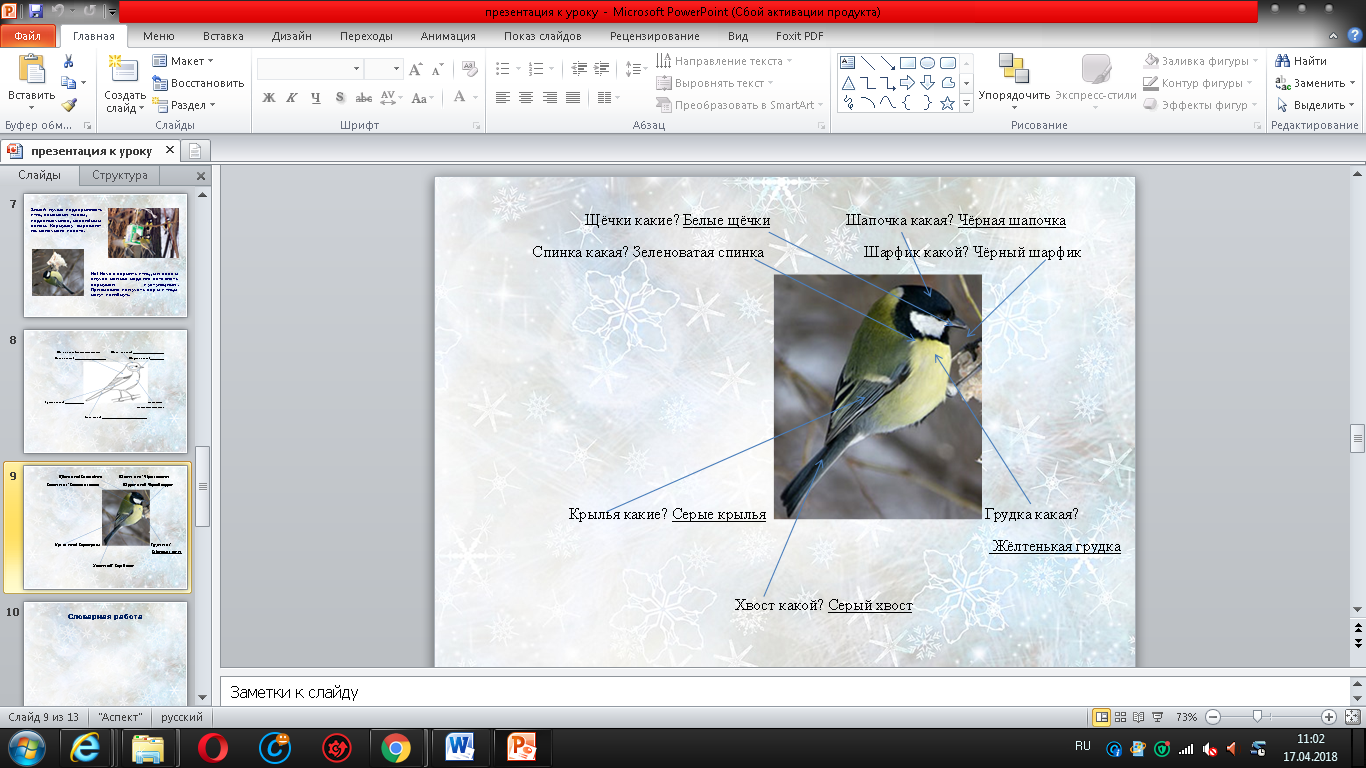 Работа с правилом стр. 36Работа над темой урока.Цель: усвоение содержания темы.- Какие произведения о синичке мы читали? Кто автор? (Виталий Валентинович Бианки «Синичкин календарь»)Сообщение детей о синичке.1 ученик. Слайд 6 (1 мин)Синица – подвижная, энергичная. Природа одарила её яркой внешностью.У неё сильные лапки, но бегать по земле синицы не умеют, зато, подобно воробьям, умеют скакать. Пение синицы можно услышать в любое время года, за исключением поздней осени и начала зимы. Летом основу ее питания составляют, гусеницы и взрослые бабочки, жуки, пауки. Осенью и зимой в пище появляются семена, ягоды и плоды.2 ученик. Слайд 7 (1 мин)Зимой лучше подкармливать птиц семенами тыквы, подсолнечника, несолёным салом. Кормушку вырезают из молочного пакета.Но! Начав кормить птиц, ни в коем случае нельзя надолго оставлять кормушки пустующими. Привыкшие получать корм птицы могут погибнуть.Работа в тетради.- Откройте тетради. Запишите число, классная работа.(К, И) Минутка чистописания стр.36 : запись народной приметы. (1 мин)Синица пищит – к морозу.Найти орфограммы, объяснить.- Как можно определить погоду по поведению синицы?Работа в группах  стр. 36 №1(Г) Работа со словесным портретом. 4 группы  (4 мин.)   Слайд 8- Рассмотрите фотографию синицы. В группах составьте кластер- описание синицы. По вопросам и загадке в учебнике составьте словосочетания, описывающие синицу.ФО : взаимооценивание групп «Карусель»  1 балл за каждое верное словосочетание. (3 мин)                                                            Слайд 9Работа с правилом стр. 36Работа над темой урока.Цель: усвоение содержания темы.- Какие произведения о синичке мы читали? Кто автор? (Виталий Валентинович Бианки «Синичкин календарь»)Сообщение детей о синичке.1 ученик. Слайд 6 (1 мин)Синица – подвижная, энергичная. Природа одарила её яркой внешностью.У неё сильные лапки, но бегать по земле синицы не умеют, зато, подобно воробьям, умеют скакать. Пение синицы можно услышать в любое время года, за исключением поздней осени и начала зимы. Летом основу ее питания составляют, гусеницы и взрослые бабочки, жуки, пауки. Осенью и зимой в пище появляются семена, ягоды и плоды.2 ученик. Слайд 7 (1 мин)Зимой лучше подкармливать птиц семенами тыквы, подсолнечника, несолёным салом. Кормушку вырезают из молочного пакета.Но! Начав кормить птиц, ни в коем случае нельзя надолго оставлять кормушки пустующими. Привыкшие получать корм птицы могут погибнуть.Работа в тетради.- Откройте тетради. Запишите число, классная работа.(К, И) Минутка чистописания стр.36 : запись народной приметы. (1 мин)Синица пищит – к морозу.Найти орфограммы, объяснить.- Как можно определить погоду по поведению синицы?Работа в группах  стр. 36 №1(Г) Работа со словесным портретом. 4 группы  (4 мин.)   Слайд 8- Рассмотрите фотографию синицы. В группах составьте кластер- описание синицы. По вопросам и загадке в учебнике составьте словосочетания, описывающие синицу.ФО : взаимооценивание групп «Карусель»  1 балл за каждое верное словосочетание. (3 мин)                                                            Слайд 9Работа с правилом стр. 36Работа над темой урока.Цель: усвоение содержания темы.- Какие произведения о синичке мы читали? Кто автор? (Виталий Валентинович Бианки «Синичкин календарь»)Сообщение детей о синичке.1 ученик. Слайд 6 (1 мин)Синица – подвижная, энергичная. Природа одарила её яркой внешностью.У неё сильные лапки, но бегать по земле синицы не умеют, зато, подобно воробьям, умеют скакать. Пение синицы можно услышать в любое время года, за исключением поздней осени и начала зимы. Летом основу ее питания составляют, гусеницы и взрослые бабочки, жуки, пауки. Осенью и зимой в пище появляются семена, ягоды и плоды.2 ученик. Слайд 7 (1 мин)Зимой лучше подкармливать птиц семенами тыквы, подсолнечника, несолёным салом. Кормушку вырезают из молочного пакета.Но! Начав кормить птиц, ни в коем случае нельзя надолго оставлять кормушки пустующими. Привыкшие получать корм птицы могут погибнуть.Работа в тетради.- Откройте тетради. Запишите число, классная работа.(К, И) Минутка чистописания стр.36 : запись народной приметы. (1 мин)Синица пищит – к морозу.Найти орфограммы, объяснить.- Как можно определить погоду по поведению синицы?Работа в группах  стр. 36 №1(Г) Работа со словесным портретом. 4 группы  (4 мин.)   Слайд 8- Рассмотрите фотографию синицы. В группах составьте кластер- описание синицы. По вопросам и загадке в учебнике составьте словосочетания, описывающие синицу.ФО : взаимооценивание групп «Карусель»  1 балл за каждое верное словосочетание. (3 мин)                                                            Слайд 9Работа с правилом стр. 36Слайд 6Слайд 7Учебник,Листы с картинкой синички, фломастерыСлайд 8,Слайд 9 (образец)15-17 мин18-20 мин21-22 мин23-36 минРабота по теме урока.Цель: выполнение практических заданий.(П) Работа по вопросам и опорным словам. (Интервью) стр. 37 № 3Учащиеся по вопросам и опорным словам, данным в учебнике,устно составляют текст-описание с помощью учителя.- Какие буквы пропущены в опорных словах?ФО: аплодисменты(И)Словарная работа.ФО : взаимопроверка в парах . 1 балл за каждое верное слово.Физминутка «Синички»(К, И) Работа с сочинением-описанием.- Какие слова будем использовать в тексте, чтобы не повторялось слово синичка?       Слайд 11Знакомство с критериями.- Какие знания нам понадобятся для написания текста?Дети составляют и записывают текст по вопросам и опорным словам.( запись текста 9 мин, взаимопроверка 2 мин)ФО: взаимопроверка. (К, И) Техника «Две звезды» (1 мин)Работая в паре, ученики читают сочинение друг другу;высказывают своё мнение; выслушивают мнение друг друга.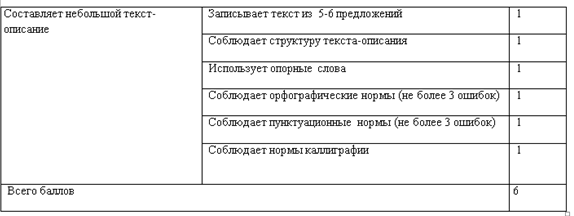 Физминутка «Стрекоза»Работа по теме урока.Цель: выполнение практических заданий.(П) Работа по вопросам и опорным словам. (Интервью) стр. 37 № 3Учащиеся по вопросам и опорным словам, данным в учебнике,устно составляют текст-описание с помощью учителя.- Какие буквы пропущены в опорных словах?ФО: аплодисменты(И)Словарная работа.ФО : взаимопроверка в парах . 1 балл за каждое верное слово.Физминутка «Синички»(К, И) Работа с сочинением-описанием.- Какие слова будем использовать в тексте, чтобы не повторялось слово синичка?       Слайд 11Знакомство с критериями.- Какие знания нам понадобятся для написания текста?Дети составляют и записывают текст по вопросам и опорным словам.( запись текста 9 мин, взаимопроверка 2 мин)ФО: взаимопроверка. (К, И) Техника «Две звезды» (1 мин)Работая в паре, ученики читают сочинение друг другу;высказывают своё мнение; выслушивают мнение друг друга.Физминутка «Стрекоза»Работа по теме урока.Цель: выполнение практических заданий.(П) Работа по вопросам и опорным словам. (Интервью) стр. 37 № 3Учащиеся по вопросам и опорным словам, данным в учебнике,устно составляют текст-описание с помощью учителя.- Какие буквы пропущены в опорных словах?ФО: аплодисменты(И)Словарная работа.ФО : взаимопроверка в парах . 1 балл за каждое верное слово.Физминутка «Синички»(К, И) Работа с сочинением-описанием.- Какие слова будем использовать в тексте, чтобы не повторялось слово синичка?       Слайд 11Знакомство с критериями.- Какие знания нам понадобятся для написания текста?Дети составляют и записывают текст по вопросам и опорным словам.( запись текста 9 мин, взаимопроверка 2 мин)ФО: взаимопроверка. (К, И) Техника «Две звезды» (1 мин)Работая в паре, ученики читают сочинение друг другу;высказывают своё мнение; выслушивают мнение друг друга.Физминутка «Стрекоза»Работа по теме урока.Цель: выполнение практических заданий.(П) Работа по вопросам и опорным словам. (Интервью) стр. 37 № 3Учащиеся по вопросам и опорным словам, данным в учебнике,устно составляют текст-описание с помощью учителя.- Какие буквы пропущены в опорных словах?ФО: аплодисменты(И)Словарная работа.ФО : взаимопроверка в парах . 1 балл за каждое верное слово.Физминутка «Синички»(К, И) Работа с сочинением-описанием.- Какие слова будем использовать в тексте, чтобы не повторялось слово синичка?       Слайд 11Знакомство с критериями.- Какие знания нам понадобятся для написания текста?Дети составляют и записывают текст по вопросам и опорным словам.( запись текста 9 мин, взаимопроверка 2 мин)ФО: взаимопроверка. (К, И) Техника «Две звезды» (1 мин)Работая в паре, ученики читают сочинение друг другу;высказывают своё мнение; выслушивают мнение друг друга.Физминутка «Стрекоза»Учебник,рабочаятетрадьСлайд 10образецСлайд 11Критерии успехаДети озаглавливают текст; по вопросам и опорным словам,данным в учебнике, составляют и записываюткаллиграфическим почерком и грамматически правильно текст-описание самостоятельно. Взвимопроверка.Дети озаглавливают текст; по вопросам и опорным словам,данным в учебнике, составляют и записываюткаллиграфическим почерком и грамматически правильно текст-описание самостоятельно. Взвимопроверка.Дети озаглавливают текст; по вопросам и опорным словам,данным в учебнике, составляют и записываюткаллиграфическим почерком и грамматически правильно текст-описание самостоятельно. Взвимопроверка.Дети озаглавливают текст; по вопросам и опорным словам,данным в учебнике, составляют и записываюткаллиграфическим почерком и грамматически правильно текст-описание самостоятельно. Взвимопроверка.37-38минРабота по учебнику стр.37(К, И) «Это интересно!»Учащиеся отвечают на вопрос: «Чем можно кормить синиц?Работа с фразеологизмомЛучше журавль в руках, чем синица в небе.- Как вы понимаете это выражение?Работа по учебнику стр.37(К, И) «Это интересно!»Учащиеся отвечают на вопрос: «Чем можно кормить синиц?Работа с фразеологизмомЛучше журавль в руках, чем синица в небе.- Как вы понимаете это выражение?Работа по учебнику стр.37(К, И) «Это интересно!»Учащиеся отвечают на вопрос: «Чем можно кормить синиц?Работа с фразеологизмомЛучше журавль в руках, чем синица в небе.- Как вы понимаете это выражение?Работа по учебнику стр.37(К, И) «Это интересно!»Учащиеся отвечают на вопрос: «Чем можно кормить синиц?Работа с фразеологизмомЛучше журавль в руках, чем синица в небе.- Как вы понимаете это выражение?УчебникКонец урока39-40 минИтог урока. Рефлексия .- Ребята, возьмите в руки свою синичку, она сегодня олицетворяет ваши достижения на уроке, прикрепите её на «Дерево успеха»Учащиеся прикрепляют синичек на «Дерево успеха»Ветки на верхушке дерева – у меня на уроке всё получилось, я отлично справился с заданиями.Ветки на середине дерева – мне нужно кое-что повторить, у меня не всё получилось.Нижние ветки – у меня ничего не получилось.Рубрика «А знаете ли вы, что….?»- Ребята, у синички для вас есть сюрприз. Вы найдёте его , заглянув под крышку парты. Под крышкой парты конфеты , на них информация о синичке.На перемене поделитесь этой информацией с одноклассниками, найдите себе пару.1. Синицы легко поддаются приручению и отличаются доверчивостью. Набравшись терпения, можно покормить даже вполне «диких» синиц в лесу или парке с ладони.2. Синицы во время полёта редко машут крыльями, что, однако, не мешает им летать со впечатляющей скоростью.3. На зиму синицы не улетают на юг, но перебираются из лесов в города, потому что там проще найти место, где можно погреться.4. Синицы кормят своих птенцов по 30-40 раз в час.5. На Руси существовал указ, запрещавший убийство синицы под страхом большого штрафа.6. Чёрный хлеб для синиц чрезвычайно опасен.7. Летом среднестатистическая синица за день поедает 300-400 гусениц, то есть съедает за день пищи столько же, сколько весит сама.Итог урока. Рефлексия .- Ребята, возьмите в руки свою синичку, она сегодня олицетворяет ваши достижения на уроке, прикрепите её на «Дерево успеха»Учащиеся прикрепляют синичек на «Дерево успеха»Ветки на верхушке дерева – у меня на уроке всё получилось, я отлично справился с заданиями.Ветки на середине дерева – мне нужно кое-что повторить, у меня не всё получилось.Нижние ветки – у меня ничего не получилось.Рубрика «А знаете ли вы, что….?»- Ребята, у синички для вас есть сюрприз. Вы найдёте его , заглянув под крышку парты. Под крышкой парты конфеты , на них информация о синичке.На перемене поделитесь этой информацией с одноклассниками, найдите себе пару.1. Синицы легко поддаются приручению и отличаются доверчивостью. Набравшись терпения, можно покормить даже вполне «диких» синиц в лесу или парке с ладони.2. Синицы во время полёта редко машут крыльями, что, однако, не мешает им летать со впечатляющей скоростью.3. На зиму синицы не улетают на юг, но перебираются из лесов в города, потому что там проще найти место, где можно погреться.4. Синицы кормят своих птенцов по 30-40 раз в час.5. На Руси существовал указ, запрещавший убийство синицы под страхом большого штрафа.6. Чёрный хлеб для синиц чрезвычайно опасен.7. Летом среднестатистическая синица за день поедает 300-400 гусениц, то есть съедает за день пищи столько же, сколько весит сама.Итог урока. Рефлексия .- Ребята, возьмите в руки свою синичку, она сегодня олицетворяет ваши достижения на уроке, прикрепите её на «Дерево успеха»Учащиеся прикрепляют синичек на «Дерево успеха»Ветки на верхушке дерева – у меня на уроке всё получилось, я отлично справился с заданиями.Ветки на середине дерева – мне нужно кое-что повторить, у меня не всё получилось.Нижние ветки – у меня ничего не получилось.Рубрика «А знаете ли вы, что….?»- Ребята, у синички для вас есть сюрприз. Вы найдёте его , заглянув под крышку парты. Под крышкой парты конфеты , на них информация о синичке.На перемене поделитесь этой информацией с одноклассниками, найдите себе пару.1. Синицы легко поддаются приручению и отличаются доверчивостью. Набравшись терпения, можно покормить даже вполне «диких» синиц в лесу или парке с ладони.2. Синицы во время полёта редко машут крыльями, что, однако, не мешает им летать со впечатляющей скоростью.3. На зиму синицы не улетают на юг, но перебираются из лесов в города, потому что там проще найти место, где можно погреться.4. Синицы кормят своих птенцов по 30-40 раз в час.5. На Руси существовал указ, запрещавший убийство синицы под страхом большого штрафа.6. Чёрный хлеб для синиц чрезвычайно опасен.7. Летом среднестатистическая синица за день поедает 300-400 гусениц, то есть съедает за день пищи столько же, сколько весит сама.Итог урока. Рефлексия .- Ребята, возьмите в руки свою синичку, она сегодня олицетворяет ваши достижения на уроке, прикрепите её на «Дерево успеха»Учащиеся прикрепляют синичек на «Дерево успеха»Ветки на верхушке дерева – у меня на уроке всё получилось, я отлично справился с заданиями.Ветки на середине дерева – мне нужно кое-что повторить, у меня не всё получилось.Нижние ветки – у меня ничего не получилось.Рубрика «А знаете ли вы, что….?»- Ребята, у синички для вас есть сюрприз. Вы найдёте его , заглянув под крышку парты. Под крышкой парты конфеты , на них информация о синичке.На перемене поделитесь этой информацией с одноклассниками, найдите себе пару.1. Синицы легко поддаются приручению и отличаются доверчивостью. Набравшись терпения, можно покормить даже вполне «диких» синиц в лесу или парке с ладони.2. Синицы во время полёта редко машут крыльями, что, однако, не мешает им летать со впечатляющей скоростью.3. На зиму синицы не улетают на юг, но перебираются из лесов в города, потому что там проще найти место, где можно погреться.4. Синицы кормят своих птенцов по 30-40 раз в час.5. На Руси существовал указ, запрещавший убийство синицы под страхом большого штрафа.6. Чёрный хлеб для синиц чрезвычайно опасен.7. Летом среднестатистическая синица за день поедает 300-400 гусениц, то есть съедает за день пищи столько же, сколько весит сама.Критерии успехаДети прикрепляют синичек на «Дерево успеха».Дети прикрепляют синичек на «Дерево успеха».Дети прикрепляют синичек на «Дерево успеха».Дети прикрепляют синичек на «Дерево успеха».ДифференциацияДифференциацияОцениваниеОцениваниеЗдоровье и соблюдение ТБЗдоровье и соблюдение ТБМотивированныедети могутсамостоятельно составить текс-описание, некоторым ученикам были даны индивидуальные карточки.Мотивированныедети могутсамостоятельно составить текс-описание, некоторым ученикам были даны индивидуальные карточки.Формативное оценивание.Словестный метод, взаимооценивание групп «Карусель», «Две звезды, одно пожелание», стратегия «Сюрприз», «Дерево успеха»– Взаимооценивание при работе в паре,группе, классом.– Результаты наблюдения учителемкачества ответов учащихся на уроке, проверка текста учителем.Формативное оценивание.Словестный метод, взаимооценивание групп «Карусель», «Две звезды, одно пожелание», стратегия «Сюрприз», «Дерево успеха»– Взаимооценивание при работе в паре,группе, классом.– Результаты наблюдения учителемкачества ответов учащихся на уроке, проверка текста учителем.Динамическая пауза.Музыкальная пауза «Я - синичка»«Стрекоза»Вот какая стрекоза - как горошины глаза. (Пальцами делают очки.)Влево-вправо, назад-вперед. (Глазами смотрят вправо- влево.)Ну, совсем как вертолет. (Круговые движения глаз.)Мы летаем высоко. (Смотрят вверх.)Мы летаем низко. (Смотрят вниз.)Мы летаем далеко. (Смотрят вперед.)Мы летаем близко. (Смотрят вниз.)Динамическая пауза.Музыкальная пауза «Я - синичка»«Стрекоза»Вот какая стрекоза - как горошины глаза. (Пальцами делают очки.)Влево-вправо, назад-вперед. (Глазами смотрят вправо- влево.)Ну, совсем как вертолет. (Круговые движения глаз.)Мы летаем высоко. (Смотрят вверх.)Мы летаем низко. (Смотрят вниз.)Мы летаем далеко. (Смотрят вперед.)Мы летаем близко. (Смотрят вниз.)РефлексияБыли ли цели обучения реалистичными? Что учащиеся сегодня изучили? На что было направленно обучение? Хорошо ли сработала запланированная дифференциация? Выдерживалось ли время обучения? Какие изменения из данного плана я реализовал и почему?Используйте пространство ниже, чтобы подвести итоги урока. Ответьте на самые актуальные вопросы об уроке из блока слева.Итоговая оценкаКакие два аспекта в обучении прошли хорошо (с учётом преподавания и учения)?1: Инсценировка.2: ФО «Две звезды, одно пожелание».Какие два обстоятельства могли бы улучшить урок (с учётом преподавания и учения)?1: Материально-техническая база.Что узнал об учениках вцелом или отдельных лицах?Дети активны на уроке, могут работать в группе. Но не все ученики высказывают своё мнение, не все задают вопросы по тексту.Итоговая оценкаКакие два аспекта в обучении прошли хорошо (с учётом преподавания и учения)?1: Инсценировка.2: ФО «Две звезды, одно пожелание».Какие два обстоятельства могли бы улучшить урок (с учётом преподавания и учения)?1: Материально-техническая база.Что узнал об учениках вцелом или отдельных лицах?Дети активны на уроке, могут работать в группе. Но не все ученики высказывают своё мнение, не все задают вопросы по тексту.Составляет небольшой текст-описаниеЗаписывает текст из  5-6 предложений1Составляет небольшой текст-описаниеСоблюдает структуру текста-описания1Составляет небольшой текст-описаниеИспользует опорные слова1Составляет небольшой текст-описаниеСоблюдает орфографические нормы (не более 3 ошибок)1Составляет небольшой текст-описаниеСоблюдает пунктуационные нормы (не более 3 ошибок)1Составляет небольшой текст-описаниеСоблюдает нормы каллиграфии1Всего балловВсего баллов6